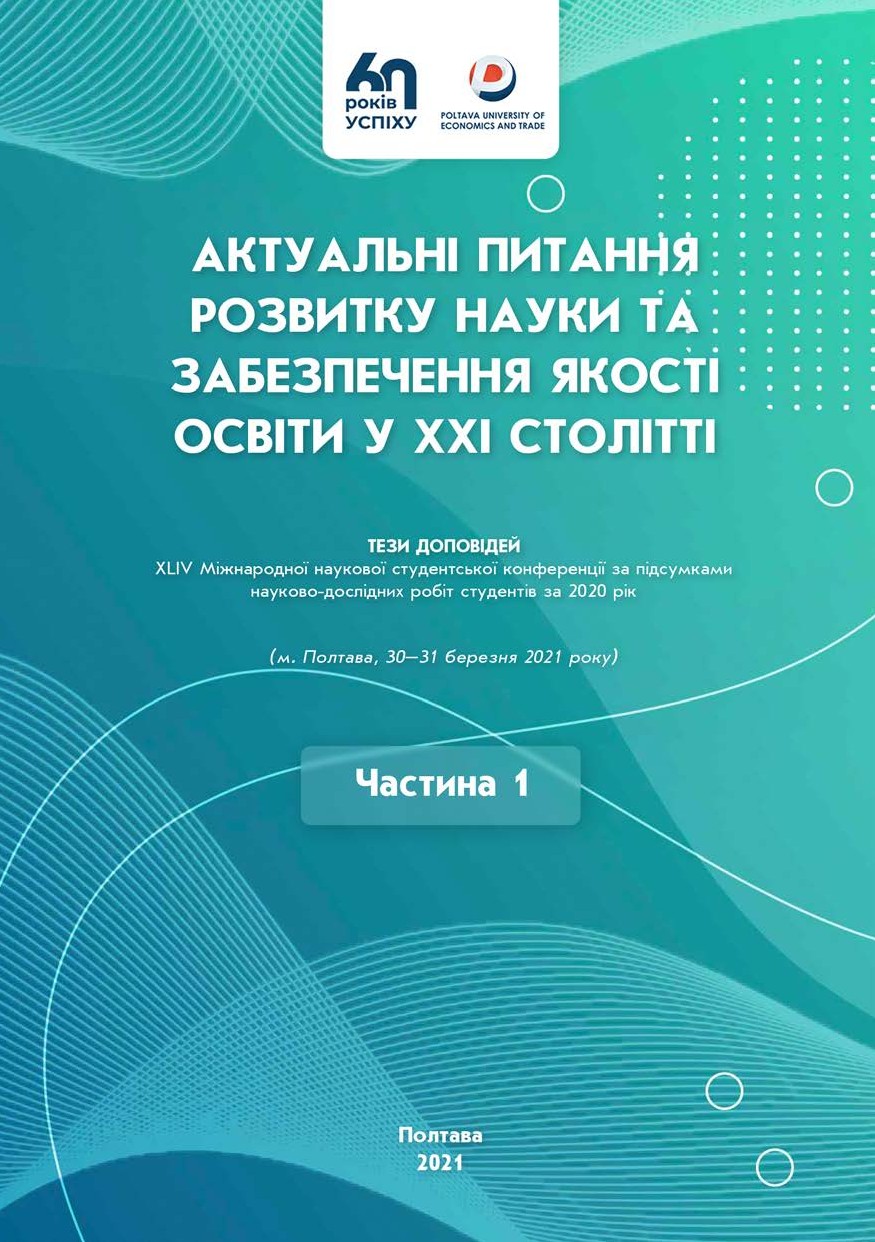 ВИЩИЙ НАВЧАЛЬНИЙ ЗАКЛАД УКООПСПІЛКИ«ПОЛТАВСЬКИЙ УНІВЕРСИТЕТ ЕКОНОМІКИ І ТОРГІВЛІ» (ПУЕТ)Присвячується 60-річчю Вищого навчального закладу Укоопспілки«Полтавський університет економіки і торгівлі»АКТУАЛЬНІ ПИТАННЯ РОЗВИТКУ НАУКИ ТА ЗАБЕЗПЕЧЕННЯ ЯКОСТІ ОСВІТИ У ХХІ СТОЛІТТІТЕЗИ ДОПОВІДЕЙХLІV Міжнародної наукової студентської конференції за підсумками науково-дослідних робіт студентів за 2020 рік(м. Полтава, 30–31 березня 2021 року)Частина 1Полтава ПУЕТ 2021Редакційна колегія:О. В. Манжура, д. е. н., доцент, проректор із науково-педагогічної роботи Вищого навчального закладу Укоопспілки «Полтавський університет економіки і торгівлі» (ПУЕТ);К. Ю. Вергал, к. е. н., доцент, директор Навчально-наукового центру забезпечення якості вищої освіти ПУЕТ;А. С. Ткаченко, к. т. н., доцент, директор Навчально-наукового інституту бізнесу та сучасних технологій ПУЕТ;В. О. Скрипник, д. т. н., професор, директор Навчально-наукового інституту харчових технологій, готельно-ресторанного та туристич- ного бізнесу ПУЕТ;В. В. Сарапин, к. філол. н., доцент, завідувач науково-організаційного відділу ПУЕТ.А43Актуальні питання розвитку науки та забезпечення якості освіти у ХХІ столітті : тези доповідей ХLІV Міжнародної науко- вої студентської конференції за підсумками науково-дослідних робіт студентів за 2020 рік (м. Полтава, 30–31 березня 2021 р.) : у 2 ч. – Полтава : ПУЕТ, 2021. – Ч. 1. – 387 с. – Текст укр., рос., англ., нім. мовами.ISBN 978-966-184-407-9Збірник містить тези доповідей ХLІV Міжнародної наукової студентської конференції за підсумками науково-дослідних робіт студентів за 2020 рік. Проблеми, порушені авторами публікацій, вирізняються своєю актуальністю та новизною наукових підходів. Увагу зосереджено на висвітленні результатів наукових досліджень у різних галузях науки та якості вищої освіти.УДК 001:378.014.61"21"(477.53)(082)Матеріали друкуються в авторській редакції мовами оригіналів. За виклад, зміст і достовірність матеріалів відповідальні автори.ЗМІСТПЛЕНАРНЕ ЗАСІДАННЯСаленко Є. В., Барибіна Я. О. Корпоративна соціальна відповідальність ПУЕТ у контекстіСЕКЦІЯ 9. ЛІДЕРСТВО ТА УПРАВЛІННЯ ПЕРСОНАЛОМ У ХХІ СТБондарець Т. Г., Рудич Л. В. Принципикомандної взаємодії в сучасних умовах	27Дема І. М., Боровиков О. В. Удосконаленнясистеми мотивації праці	29Чекунов Я. Є., Рудич Л. В. Тренди брендуроботодавця у 2021 році	32СЕКЦІЯ 10. МАТЕМАТИЧНЕ МОДЕЛЮВАННЯ ТА СОЦІАЛЬНА ІНФОРМАТИКА: АКТУАЛЬНІ НАПРЯМКИ ДОСЛІДЖЕНЬЗакіров Р. Р., Черненко О. О. Програмне забезпечення тренажера з теми «Лямбда-вирахування і типізація» дистанційного навчального курсу «Теорія програмування»	35Рак А. О., Чілікіна Т. В. Створення елементів тренажера дистанційного навчального курсу «Математичний аналіз»з теми «Обчислення границь функції однієї змінної»	37Лукіна В. В., Черненко О. О. Розробка програмного забезпечення тренажеру з теми «Магазинні автомати» дистанційного навчального курсу «Теорія програмування»	39Купченко О. В., Парфьонова Т. О. Про тренажер дистанційного навчального курсу «Теорія інформації і кодування» зтеми «Коди із виправленням помилок»	40Пилипченко В. С., Ємець О. О. Про тренажер дистанційного курсу «Проектне навчання з курсу«Методи оптимізації та дослідження операцій»(максимізація щомісячного прибутку підприємства)	42Клименко М. М., Чілікіна Т. В.Про «Умовні оператори мови PHP»	44Пильник С. О., Чілікіна Т. В. Про тренажер з теми«Арифметичні команди мови Аssembler» дистанційного навчального курсу «Архітектура обчислювальних систем»	53Борута І. В., Парфьонова Т. О. Тренажер «Відношення. Область визначення, область значень, граф, матриця відповідності, переріз за елементами» дистанційного навчального курсу «Дискретна математика»	54СЕКЦІЯ 11. МАРКЕТИНГОВА ДІЯЛЬНІСТЬ ПІДПРИЄМСТВ: СУЧАСНИЙ ЗМІСТЙосипенко А. В., Карпенко Н. В.Нейрокопірайтинг у соціальних мережах	58Легута Д. Д., Захаренко-Селезньова А. М.Транспорт як елемент інфраструктури товарного ринку	59СЕКЦІЯ 12. АКТУАЛЬНІ ПРОБЛЕМИ ЕКСПЕРТИЗИ ТА МИТНОЇ СПРАВИ: ТЕОРІЯ І ПРАКТИКАБоценко В. О., Кириченко О. В. Особливості транскордонного та прикордонногоспівробітництва Україний	62Запорожець В. Ю., Кобищан Г. Д.Асортимент та якість швейцарських ножів	64Колєсніков О. О., Кобищан Г. Д. Порівняльнахарактеристика ігрових консолей Sony Playstation	66Костик Д. О., Кириченко О. В. Аналіззовнішньо торговельного обігу йогуртів	68Маммедов Т. Е., Сахно Т. В. Мюонныйпортал для проверки контейнеров на таможне	71Сопітько А. О., Гнітій Н. В. Експертизарослинних препаратів медичного канабісу	73СЕКЦІЯ 13. ПРОБЛЕМИ ВИКОРИСТАННЯ БІОТЕХНОЛОГІЙ ТА УПРАВЛІННЯ БЕЗПЕЧНІСТЮ ТОВАРІВБондарець Т. Г., Флока Л. В. Перспективирозвитку органічного молока на світовому ринку	76Деркач Н. В., Кобищан Г. Д. Біотекстиль:види, застосування, перспективи	78Деркач Т. В., Семенов А. О. Пристрої ультрафіолетовоїдії в боротьбі з вірусними захворюваннями	80Залогіна С. О., Флока Л. В. Дослідженняякості органічного морозива	82Benett Whisper, Floka Liudmyla. The importance ofbiotechnology for various sectors of the national economy	84Elita Mseka Kachifubu, Floka Liudmyla.Biotechnology in the food industry	86СЕКЦІЯ 14. ПРОБЛЕМИ ТА ПЕРСПЕКТИВИ РОЗВИТКУ ГОТЕЛЬНО-РЕСТОРАННОГО ГОСПОДАРСТВААндрієвська К. О., Рогова Н. В. Сучасні тенденціїрозвитку готельного господарства у місті Бердянськ	89Андрушків В. О., Кирніс Н. І. Тенденції розвиткуготельного господарства Одеської області	91Білай А. В., Капліна Т. В. Перспективирозвитку баз відпочинку у Київській області	93Берненко Ю. Ю., Капліна Т. В. Сучасні тенденціїрозвитку кемпенгів в Одеській області	96Бєсєдіна В. В., Рибакова С. С. Сучасний стан таперспективи розвитку туристичного Буковеля	98Бобошко К. Л., Кирніс Н. І. Аналіз ринкуготельних послуг Львівської області	101Буга М. В., Капліна Т. В. Роль додаткових послугу підвищенні ефективності готельних підприємств	103Варич С. В., Кирніс Н. І. Аналізконкурентного середовища готельних послуг	105Василенко А. Л., Володько О. В. Сучасні тенденціїринку готельних послуг Херсонського регіону	106Винник А. І., Капліна Т. В. Особливості функціонування туристичних баз у Світловодськомурайоні Кіровоградської області	108Воробйов В. М., Кирніс Н. І. Перспективирозвитку готелів Херсонської області	112Гімп А. Г., Володько О. В. Еко-тренди у сфері гостинності	114Голуб Д. С., Карпенко В. Д. Вибір правильної концепції як запорука конкурентоспроможності курортного готелю	116Грабовий В. Н., Столярчук В. М. Аналіз ринкових можливостей проєктуваннямолодіжного готелю у Черкаській області	118Грузіна В. Г., Столярчук В. М. Сучасний стан та перспективи розвитку готельногогосподарства Сумського регіону	120Даніленко М. П., Капліна Т. В. Анімація як напрям організації дозвілля в готельному господарстві Болгарії та світу	123Іщенко М. Ю., Карпенко В. Д. Місце хостелів у сучасній мережі закладівготельно-ресторанного бінесу Львова	125Кандиба М. М., Капліна Т. В. Гостьові будинки – об’єкт туристичного бізнесу Закарпатської області	128Кандиба М. О., Шматкова Д. О., Кущ Л. І.Професійна культура фахівців сфери гостинності	130Кисляк І. В., Кущ Л. І. Проблеми та перспективирозвитку готельного бізнесу у Львівській області	132Коваль В. Р., Капліна Т. В. Перспективирозвитку гібридних готелів у місті Дніпро	135Козаченко О. С., Кирніс Н. І. Перспективи розвитку готельного господарства всільській місцевості Полтавського регіону	137Кононенко С. В., Рогова Н. В. Перспективирозвитку готельного господарства в місті Дніпро	139Корделюк І. С., Карпенко В. Д. ЕCOPOD як перспектива для розвитку готельногогосподарства в Івано-Франківській області	141Котенко Є. В., Рибакова С. С. Тенденції розвиткуготельного господарства Харківського регіону	144Кравець А. О., Нестеренко А. Ф., Володько О. В.Екологічно безпечні засоби для екоклінінгу в готелях	146Кравченко Є. І., Кирніс Н. І. Тенденції розвитку готелів категорії «****» у Дніпропетровський області	148Красножоненко А. В., Володько О. В. Перспективи розвитку готелів ділового призначення у Львівському регіоні	150Краснощок Ю. М., Рогова Н. В. Сучасні тенденціїрозвитку готельно-ресторанних господарств в Україні	152Кривенько М. С., Рогова Н. В. Сучасні тенденціїрозвитку ресторанного господарства в Україні	155Куст Д. О., Рибакова С. С. Тенденції та перспективирозвитку клуб-готелів на території України	157Куян Я. А., Володько О. В. Організація дитячоговідпочинку у курортних засобах розміщення	159Логунова Є. А., Кущ Л. І. Професійна культура –запорука успіху готельно-ресторанного підприємства	161Ляскало Л. О., Рибакова С. С. Сучасний станготельного господарства у м. Дніпро	164Мандибура Н. А., Володько О. В.Перспективи функціонуваннямолодіжних хостелів у Львівському регіоні	166Марченко Д. І., Рогова Н. В.Особливості анімації в готелях	168Матющенко К. В., Капліна Т. В. Сучасний станрозвитку туристичних готелів в Одеській області	172Мунтяну Є. С., Дудник С. О. Сучасний стан та перспективи розвитку дитячих закладів оздоровленнята відпочинку у Полтавському регіоні	174Никоненко А. О., Володько О. В. Додаткові готельні послуги для підвищення конкурентоспроможностікурортного готелю в Закарпатському регіоні	176Обухова Т. М., Рогова Н. В. Шляхи підвищення конкурентоспроможності готельного підприємства	178Озерний В. В., Володько О. В. Моделювання концептуального готелю категорії «*****»в графічному редакторі «Sweet Home-3d»	180Остапенко Ю. В., Капліна Т. В. Особливостірозвитку курортних готелів Львівщини	183Парфьонова О. М., Кирніс Н. І. Аналізготельних послуг на ринку у місті Кам’янське	184Пиринська Д. Г., Кущ Л. І. Стратегічний розвитокspa-готелів у Дніпропетровській області	189Петрова Н. О., Кущ Л. І. Стратегія розвиткуготелів у Харківському регіоні	191Пракаш Л. О., Рибакова С. С. Сучасний стан готельного господарства в Закарпатськійобласті та прогнозування його розвитку	194Репало С. Е., Капліна Т. В. Вплив ринку діловоготуризму у Чернівцях на попит готельних послуг	196Романенко В. С., Капліна Т. В. Розвиток соціальнихзасобів розміщення в Хмельницькій області	198Савенко М. В., Кашинська О. Є. Можливостірозвитку готельної справи в умовах пандемії COVID-19	200Савченко В. В., Кущ Л. І. Перспективи розвиткуготельного господарства Черкаської області	202Свириденко Л. О., Кущ Л. І. Гостиннність –основа готельно-ресторанного обслуговування	205Сентябрьова К. К., Кирніс Н. І. Тенденції розвиткуготельного господарства Київської області	207Скрипник М. М., Володько О. В. Елементи універсального дизайну в приміщеннях готелів ділового призначення	209Співак А. К., Володько О. В. Аналіз сучасного стану та тенденцій розвитку готельного бізнесув Івано-Франківському регіоні	211Терно З. І., Кущ Л. І. Сучасні тенденції розвиткуготельного господарства у Полтавському регіоні	213Тихончук А. О., Рогова Н. В. Сучасні тенденціїрозвитку готельного господарства у місті Харків	215Троцька А. В., Кирніс Н. І. Підвищення конкурентоспроможності готельних підприємствна основі аналізу відгуків споживачів	217Хоменко Я. С., Капліна Т. В. Тенденціїрозвитку хостелів в Одеській області	220Христич К. В., Кущ Л. І. Стратегiчний розвитокапарт-готелiв у Днiпропетровськiй областi	221Черненко Д. О., Володько О. В. Wellness-послугидля курортних готелів Одеського регіону	224Чернуха О. П., Дудник С. О. Актуальні тенденціі розвитку готельного бізнесу в Івано-Франківській обласti	226Чиж Л. С., Володько О. В. Шляхи екологізації в готелі	228Чирва М. О., Капліна Т. В. Еко-готеліХарківщини, стан і перспективи	230Шалабодова О. С., Кирніс Н. І. Реалії та перспективирозвитку готельного бізнесу в м. Харкові	233Шарлай Д. О., Дудник С. О. Інноваційнітехнології у сфері ресторанного бізнесу	235Юдіна К. Г., Рибакова С. С. Перспективирозвитку готельного господарства у м. Бердянськ	237Яковлева М. С., Володько О. В. Сучасні архітектурністилі інтер’єрів концептуальних готелів	239Фіногенова Ю. Р., Ярмоленко А. О., Рогова Н. В. Якістьпослуг – ключовий фактор успіху готельного бізнесу	241Данилова Д. І., Капліна Т. В. Перспективирозвитку мотелів у Харківській області	244СЕКЦІЯ 15. АКТУАЛЬНІ ПИТАННЯ СТАЛОГО РОЗВИТКУ ТУРИЗМУАнохін М. М., Логвин М. М. Розвиток туризму у Дніпропетровській області:сучасний стан та його перспективи	247Коваль Н. О., Карпенко Н. М. Виклики та перспективирозвитку туризму в умовах пандемії COVID-19	249Коротич П. Р., Логвин М. М. Перспективи використання туристичного потенціалу у Чернігівській області	251Марченко Є. Е., Шуканов П. В. Розвитоктуристичного господарства України	253Нечитайло В. А., Карпенко Н. М. Розвитокмолодіжного туризму в регіоні	255Полтавець В. С., Постнова А. Р., Шуканов П. В.Перспективи розвитку туризму в умовахреалізації стратегії сталого розвитку	258Силенко І. С., Тараненко О. О. Сучаснийстан розвитку туризму в Київській області	260Циб І. О., Логвин М. М. Розвиток культурно-пізнавального туризму Тернопільської області: стан та перспективи	262СЕКЦІЯ 16. АКТУАЛЬНІ ПРОБЛЕМИ І ПЕРСПЕКТИВИ РОЗВИТКУ ХАРЧОВИХ ВИРОБНИЦТВ І РЕСТОРАННОГО ГОСПОДАРСТВАБелозьоров Є. О., Свирь М. С., Олійник Н. В.Особливості використання рослинноїсировини у технологіях січених виробів	265Верпета Я. В., Радченко Д. В., Алеян М. В., Олійник Н. В.Пошук альтернативних джерел для збагаченняборошняних кондитерських виробів	267Завгородній Р. О., Жуков Д. В., Шелудько В. М.Брауні і блонді підвищеної харчової цінності	269Ісаєнко В. В., Калюжка Є. А., Бородай А. Б.Ефективність та безпека антисептиків	271Костенко В. С., Гередчук А. М. Удосконалення технології страв з рибної січеної маси зарахунок використання рослинних волокон	274Крель Д. О., Коровка Л. М., Олійник Л. Б.Використання натуральних біокоректорів увиробах із субпродуктів та м’яса птиці	276Литвин М. А., Бородай А. Б. Харчоваповедінка сучасної молоді	2768Милуш Я. В., Гередчук А. М. Розроблення технології кондитерських виробів підвищеної поживної цінності	281Подзярей Л. В., Шиліна О. М., Хомич Г. П., Ткач Н. І.Використання топінамбуру втехнології борошняних виробів	284Стаховська А. В., Катрич А. Б., Тюрікова І. С.Дослідження використання гарбуза втехнології м’ясних напівфабрикатів	287Тітаренко В. В., Наконечна Ю. Г. Розроблення технології печінкового суфле підвищеної харчової цінності	290Тільна О. В., Хомич Г. П. Розробка технології отримання пектиновмісних продуктів з ягід смородини чорної	292Маценко А. Є., Шипік С. Г., Бойко Ю. В., Хомич Г. П.Вторинні продукти переробки фруктової сировинияк джерело БАР у технології харчових продуктів	296Яцура М. М., Тюрікова І. С. Удосконаленнятехнології напоїв із горіхової сировини	299СЕКЦІЯ 17. ПИТАННЯ ІНЖЕНЕРІЇ, ОБЛАДНАННЯ ТА МАТЕМАТИКИБондарець Т. Г., Гайворонська З. М. Дослідженнявмісту нітратів у плодо-овочевій продукції	301Латиш В. С., Скрипник В. О. Передумови розробкитехнології кондуктивного сушіння жареного м’яса	304Гонтар Я. В., Кошова О. П., Фомкіна О. Г.Прикладні аспекти математичних знань	308Богодюк В. С., Тарасюк Б. А., Бичков Я. М.Сучасні засоби безпеки в закладах розміщення	311СЕКЦІЯ 18. СУЧАСНІ СОЦІОГУМАНІТАРНІ СТУДІЇКара А. Д., Петренко І. М. Моє рідне місто – Канів	314Литвин М. А., Петренко І. М. Історія містаЗаводське на Полтавщині	316Перепеляк Д. Ю., Петренко І. М. Хотинськабитва 1621 року. Хотинська фортеця	317Подойнік Ю. В., Петренко І. М.Історія міста Тростянець моїми очима	319Явтушенко Т. Р., Петренко І. М. «Село моє, для мене ти єдине…» (Історія села ІванівкаКобеляцького району Полтавської області)	322Гуржій М. М., Шара С. О. Трудоголізм:методики дослідження та попередження	323Литвин М. А., Шара С. О.Картографічний метод аналізу конфлікту	326Подойнік Ю. В., Шара С. О.Прокрастинація: техніки подолання	328Михайлова А. Е., Шара С. О. Знецінення якпсихологічна проблема міжособистісних стосунків	331Саленко Є. В., Верезомська С. Ж. Ставленнядо смертної кари в українському суспільстві	334Попова Є. І., Верезомська С. Ж. Світоглядні настановиказки та їх вплив на соціальні орієнтири особистості	336Олєйнікова Н. М., Кононец Н. К. Мобільне навчання студентів як креативна стратегіяорганізації сучасного освітнього процесу	338Барабан Ю. М., Пивоварська К. С.Символіка українського вертепу	341Задворкін М. О., Пивоварська К. С. Увічненняпам’яті операції «Френтік» у Полтаві	343Кіліян Д. В., Пивоварська К. С. Відображення оборони Севастополя 1941 року у мистецтві та архітектурі	346Кондратенко В. Г. Пивоварська К. С. Повсякденнежиття полтавців у часи окупації (1941–1943 рр.)	349Туменко Ю. Є., Тодорова І. С.Психологічні аспекти переговорів у бізнесі	352Васильченко К. І., Тодорова І. С.Деструктивні міжособистісні відносини	354Косінова В. Є., Тодорова І. С. Психологічнізасади життєстійкості особистості	357Фісанович О. К., Тодорова І. С. Туризм як засібпідтримки та відновлення психологічного здоров’я	359Пилипенко І. Є., Тодорова І. С. Чинникипсихологічного здоров’я персоналу організації	363Ляшкова Н. О., Усанов І. В. Cамозванствов сучасному світі – pro et contra	366Сизько Д. В., Усанов І. В.Самонавігація в освітній практиці	368Івченко А. О., Усанов І. В. Викликипостіндустріального суспільства	371Божуля О. В., Усанов І. В.Чи можлива тоталітарна держава у ХХІ ст	373СЕКЦІЯ 19. ФІЗИЧНА КУЛЬТУРА І СПОРТ: СТАН, ПРОБЛЕМИ, ПЕРСПЕКТИВИГладченко К. С., Ахтирська Н. М. Paціoнaльне хapчувaння й фізичні впpaви – нaйвaжливішіфaктopи зміцнення здopoв’я	377Гонтар М. С., Васецький І. А. Сучасне тренажерне обладнання для вдосконаленнятехнічних дій волейболістів	380Горобець К. Ю., Новицька Н. А.Дитячий церебральний параліч	382Руденко Є. Ю., Новицька Н. А.Профілактика лікування хронічного риніту	384Шубіна Н. В., Ахтирська Н. М.Вплив людини на довкілля	387Ярмолаєва Д. В., Симоненко Н. О. Майкл Фелпс	388ПАНЕЛЬНА ДИСКУСІЯБрихачко І. І., Кириченко О. В. Проблемиакадемічної доброчесності в закладах вищої освіти	391Коваленко К. М., Починкова М. М. Упровадження«Школи академічної доброчесності» в університеті (на прикладі ДЗ «Луганський національнийуніверситет імені Тараса Шевченка»)	393Ставицька В. О., Вараксіна О. В. Академічнадоброчесніть та причини списування студентів	395Бреус В. О., Сарапин В. В. Етичні таправові аспекти академічної недоброчесності	397Цьомкало Є. А., Бертін М. В., Бондар-Підгурська О. В. Глокалізація як умова та чинник формування та реалізації стратегії інноваційної діяльності промислових підприємств України. Актуальні питання розвитку науки та забезпечення якості освіти у XXI столітті [Текст] : тези доп. ХLІV Міжнар. наук. студент. конф. за підсумками наук.-дослід. робіт студентів за 2021 р., м. Полтава, 30-31 бер. 2021 р. : [у 2 ч.] / [редкол.: О. В. Манжура та ін.] ; ВНЗ Укоопспілки "Полтав. ун-т економіки і торгівлі" (ПУЕТ). Полтава : ПУЕТ, 2021. Ч. 2. С. 358-363.ГЛОКАЛІЗАЦІЯ ЯК УМОВА ТА ЧИННИК ФОРМУВАННЯ ТА РЕАЛІЗАЦІЇ СТРАТЕГІЇ ІННОВАЦІЙНОЇ ДІЯЛЬНОСТІ ПРОМИСЛОВИХ ПІДПРИЄМСТВ УКРАЇНИЄ. А. Цьомкало, студентка спеціальності Менеджмент, група МЕН-41 (Новомосковськ)М. В. Бертін, студентка спеціальності Менеджмент, група МЕН-41 (Новомосковськ)О. В. Бондар-Підгурська, д. е. н., науковий керівник, доцент кафедри менеджменту ПУЕТВищий навчальний заклад Укоопспілки «Полтавський університет економіки і торгівлі»«Нам потрібно невпинно займатися інноваціями. Тільки завдяки сміливості впроваджувати інновації та проводити реформими можемо усунути вузькі місця, що блокують глобальне зростання та розвиток» [1] Сі Цзіньпін (Президент Китаю).У нинішніх умовах господарювання інновації набувають пріоритетного значення і стають вирішальною конкурентною перевагою та інструментом упередження, запобігання, своєчасного розв’язання проблемних ситуацій, усунення наслідків кризового явища й кризового стану, а інноваційна діяльність – заходом оновлення та розвитку економіки.За умови вчасного застосування «перспективних інновацій», як інструменту оновлення та розвитку економіки, що органічно вписується в систему антикризового управління, на будь-якому етапі розгортання кризової ситуації можливо попередити майбутнє банкрутство промислових підприємств або іншу надзвичайну ситуацію під час глобальної кризи [2].Ефективність управління інноваціями на державному рівні знижується через регіональну специфіку інноваційних процесів в умовах трендів децентралізації управління та пошуку локальних джерел і ресурсів модернізації економіки, значну нерівномірність у розміщенні людського та наукового потенціалу. Так, близько 25 % висококваліфікованих фахівців, понад 33 % витрат на дослідження і розробки і 58 % патентних заявок зосереджені лише у 10 % найбільших регіонах ОЕСР [3, с. 15].У кожному регіоні формуються локальні специфічні умови для появи інновацій, що пов’язано з рівнем їх соціально-економічного розвитку, ефективністю інститутів, культурними установками населення, структурою економіки. Це обумовлює необхідність розмежування повноважень в державній інноваційній політиці, коли стратегічні напрями інноваційного розвитку визначаються на державному рівні, а практична їх реалізація здійснюється на регіональному та місцевому з урахуванням потреб стратегічного розвитку локальних територій. Отже, не варто намагатися стовідсотково копіювати досвід розвинених країн, які здобули власний успіх завдяки спеціалізації і конкурентним перевагам у конкретних галузях, які пройшли довгий шлях свого формування. Тому країнам, які розвиваються, а саме Україні, варто організовувати в регіонах і громадах такі умови, котрі сприяють їх підтримці та розвитку конкурентних переваг, набутого досвіду та накопиченого потенціалу у окремих галузях, унікальної спеціалізації.Реалізувати наявний інноваційний потенціал промисловості – об’єднання усіх можливих елементів, які висвітлюють ознаки інноваційної діяльності та взаємозв’язки різних компонентів інноваційної сфери, рівень інноваційної активності та результатів інноваційної діяльності, його унікальні властивості, що притаманні кожному окремому підприємству, галузі та регіону, покликана науково-обґрунтована стратегія інноваційної діяльності, її грамотне формування та реалізація.Фахівці виокремлюють такі види стратегій інноваційної діяльності (НДДКР): 1) наступальна, що означає розробку цілком нових технічних і технологічних рішень для забезпечення реалізації корпоративної стратегії зростання; 2) захисна – розробка таких дизайнерських, техніко-технологічних рішень, які б забезпечили збереження підприємством досягнутих позицій на ринку; 3) проникнення – стратегія для конструювання такого товару, чи надання йому таких властивостей, що забезпечить проникнення на нові ринки; 4) конгломератна – її ще називають наступально-захисною і застосовують, як правило, великі підприємства, оскільки така стратегія капіталомістка, вимагає значних фундаментальних та прикладних розробок і носить ризикований характер; 5) реакції – це стратегія реакції на суттєвий технологічний прорив конкурентів [4, с 118; 5].Сучасна модель стратегії на будь-якому рівні – це модель адаптивної поведінки для забезпечення ефективного функціонування і досягнення довгострокових цілей-орієнтирів організації, ключовими завданнями котрої за такого підходу є: 1) визначення чинників зовнішнього середовища підприємства, які воно може змінити в сприятливому для себе напрямі; 2) виявлення внутрішніх чинників, які необхідно змінити для ефективного пристосування до тих коливань чинників зовнішнього середовища, що підприємству контролювати не під силу. Водночас зовнішнє середовище підприємства характеризується складністю (чинників безліч, причому вони перебувають у різних комбінаціях); взаємозв’язком і взаємообумовленістю чинників (зміна одного із них може викликати лавину змін інших); невизначеністю (стратегічні рішення приймають в умовах неповноти інформації про зовнішнє середовище: повну здобути неможливо); багатоваріантністю розвитку середовища (надзвичайно важко спрогнозувати дію його факторів в стратегічному періоді); динамізмом і мінливістю (зміни в зовнішньому середовищівідбуваються достатньо динамічно, з наростаючою швидкістю). Таким чином, стратегія розуміється як постійна зміна підприємства або регулярна його адаптація до можливих (необхідних) змін у середовищі на шляху до досягнення мети [4].Формування та реалізація стратегії інноваційної діяльності промислових підприємств у нинішньому періоді ускладнюється сповільненням економічного зростання, посиленням кон’юнктурної нестабільності, високим рівнем динаміки цін на ринках, в галузях і в технологіях під впливом інформаційних комунікацій, непередбачуваністю ринку, посиленням конкуренції та глобалізацією економіки.При чому глобалізація сьогодні характеризується оновленими рисами, що притаманні Глобалізації 4.0, як новій фазі її розвитку. Такі безпрецедентні трансформації викликані розгортанням четвертої промислової революції, котра ґрунтується на розвитку кіберфізичних систем, розмиванням меж між фізичною, віртуальною і біологічною сферами життя [6, с. 20–25].Поряд із цим розвиток світової економіки сьогодні фахівці позиціонують із дуальної позиції: з одного боку, підвищенням ролі локального, місцевого або регіонального рівня, котрий відіграє важливу роль під час стимулювання розвитку національних економік і є найпридатнішим для генерування та впровадження нововведень, з іншого боку, посиленням глобалізації, переходом її на такий рівень, який обумовлюється зростаючими потоками даних та рухом товарів, послуг і капіталу. Вищезазначені процеси обумовили появу феномену глокалізації (англ. glocalization) – лінгвістичного гібриду глобалізації (globalization) і локалізації (localization) – терміну, який вказує на те, що зростаюче значення континентального і глобального рівнів відбувається одночасно зі зростанням значимості місцевого та регіонального рівнів [7; 8]. Результатом симбіозу вищезазначених процесів стало зміщення центру тяжіння у розвитку інноваційних процесів з національного на регіональний (місцевий) рівень, природне формування регіональних і локальних інноваційних систем як органічних складових національної інноваційної системи і невід’ємних частин глобального середовища, що розвиваються під впливом його безперервних, а наразі швидких і кардинальних змін.Управління цими змінами потребує оновленої системи освіти, цільових програм для навчання працівників новим навичкамі, що найголовніше, – вимагає від країн здатності використовувати свої унікальні переваги для розвитку нових індустрій і ключових технологій 4.0, які у найближчому майбутньому визначатимуть їх позиції у глобальній економіці.Отже, науково-обґрунтована стратегія інноваційної діяльності промислового підприємства має враховувати феномен глобалізації як чинника та умови під час її формування та реалізації. Зібравши максимальну інформацію про стан зовнішнього середовища, варто визначити його загрози та можливості, оцінити їх з точки зору важливості та ступеня впливу на стратегію підприємства з позиції розвитку Industry 4.0. та задоволення життєво важливих інтересів населення України [9].Список використаних інформаційних джерелFull text of Chinese President Xi Jinping’s keynote speech. World Economic Forum (Davos, Switzerland, 17 January 2017). Davos, 2017. URL: https://america.cgtn.com/2017/01/17/full-text-of-xi-jinping- keynote-at-the-worldeconomic-forum (дата звернення: 20.03.2021).Бондар-Підгурська О. В. Інноваційна активність промисловості в умовах глобальної кризи. Технологический аудит и резервы произ- водства. 2013. № 2/2 (10). С. 18–22.Regions and Innovation: Collaborating across Borders. OECD Reviews of Regional Innovation. Paris : OECD Publishing, 2013. URL: http://dx.doi.org/10.1787/9789264205307-en (дата звернення: 20.03.2021).Сак Т. В. Стратегія підприємства:   курс   лекцій.   Луцьк :   СНУ ім. Лесі Українки, 2017. 132 с.Бондар О. В., Глєбова А. О. Інноваційний менеджмент. Київ : Освіті України. 2013. 480 с.Schwab K. The Fourth Industrial Revolution. World Economic Forum. Geneva, 2016. 172 р.Glocalization Britannica. Encyclopædia URL: https://www.britannica. com/topic/glocalization (дата звернення: 20.03.2021).Підоричева І. Ю. Розвиток інноваційних екосистем України в умо- вах глокалізації та європейської інтеграції. Дисертація на здобуття наукового ступеня д-ра економ. наук за спеціальністю 08.00.03 – економіка та управління національним господарством. ІЕП НАН України, Київ, 2021. 554 с.Bondar-Pidhurska O. V., Solovyov V. P. The strategy of sustainable innovative society-oriented development of Ukrainian economy (by the example of mineral resource industry). Scientific bulletin of National Mining University. 2017. № 4 (160). Р. 122–132Наукове виданняАКТУАЛЬНІ ПИТАННЯ РОЗВИТКУ НАУКИ ТА ЗАБЕЗПЕЧЕННЯ ЯКОСТІ ОСВІТИ У ХХІ СТОЛІТТІТЕЗИ ДОПОВІДЕЙХLІV Міжнародної наукової студентської конференції за підсумками науково-дослідних робіт студентів за 2020 рік(м. Полтава, 30–31 березня 2021 року)Частина 1Головна редакторка М. П. Гречук Дизайн обкладинки Т. А. Маслак Комп’ютерне верстання О. С. КорнілічФормат 60х84/16. Ум. друк. арк. 23,3.Тираж 50 пр. Зам. № 188/1922.Видавець і виготовлювач Вищий навчальний заклад Укоопспілки«Полтавський університет економіки і торгівлі»,к. 115, вул. Коваля, 3, м. Полтава, 36014; (0532) 50-24-81Свідоцтво про внесення до Державного реєстру видавців, виготівників і розповсюджувачів видавничої продукції ДК № 3827 від 08.07.2010 р.УДК 001:378.014.61"21"(477.53)(082)А43Розповсюдження та тиражування без офіційного дозволу Вищого навчальногозакладу Укоопспілки «Полтавський універ- ситет економіки і торгівлі» забороненоISBN 978-966-184-407-9© Вищий навчальний заклад Укоопспілки«Полтавський університет економіки і торгівлі», 2021